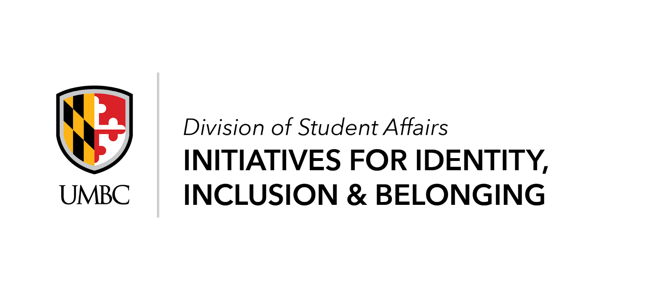 Graduate Assistantship AnnouncementDivision of Student AffairsResearch Assistantship: Graduate assistantship (Master’s or PhD level) will be available starting as early as July 1, 2023 (dependent on student availability) to work with Initiatives for Identity, Inclusion & Belonging (i3b) in the Division of Student Affairs at UMBC. With the support of the Director and Associate Director, the Graduate Assistant will manage and coordinate the Dialogue, Training, and Facilitation area of i3b and provide supervision for up to 6 student interns.Initiatives for Identity, Inclusion & Belonging (i3b) helps faculty, staff, and students develop the knowledge, awareness, and skills to cultivate an inclusive and social justice-oriented campus community. Through three-identity-based centers: The Mosaic: Center for Cultural Diversity, The Pride Center, and The Gathering Space for Spiritual Well-Being, i3b affirms and celebrates the multiple, diverse, and intersecting identities of UMBC students and the wider campus community while working towards co-creating systemic, group and individual change rooted in radical love and belonging.i3b supports an expanding presence around training and dialogue that is grounded in identity-based storytelling and actionable skills that raise the critical consciousness of our community members. Our engagement opportunities range from cohort-based programs, dialogue series, individual workshops, and digital storytelling that go beyond our three community-centered spaces. The duties of the assistantship will fall into the following areas:Program Design: The GA will design and implement varied learning and practice opportunities for students to develop the necessary skills to engage in and facilitate dialogue across difference. This includes, but is not limited to leading the Interact Program, Idealist Internship, and other trainings as requested by campus partners.Program Assessment: The GA will lead the assessment efforts of the Dialogue, Training, and Facilitation area, including the design of pre- and post-assessment measures, data analysis, and outcome sharing with the Division of Student Affairs, the UMBC campus broadly, and community stakeholders. Teaching & Training Support: The GA serves on the also serves on the broader i3b training team, provides diversity, inclusion, equity, and social justice training, dialogue and facilitation training, and experiential education to students, staff, and faculty.  Cultural Center Space Oversight: The GA will help manage usage and student engagement within The Mosaic, The Pride Center and/or The Gathering Space, based on usage and need. The GA will interact with space interns, weekly users, and contribute to an overall sense of radical love and belonging.Potential Opportunities:Become an expert facilitatorTeaching and curriculum design Division-wide and conference presentationsFaculty, staff, student trainingDeepening abilities connected to working across multiple intersections of identities Candidate Qualifications:Experience with intercultural dialogue as a participant or facilitator; strong facilitation, program planning and curriculum development skills are preferredSome experience training students or staff in the areas of equity, inclusion, diversity, and social justiceProven commitment to supporting equity, inclusion, and diversity efforts within higher educationProfessional interest in working in higher education administration or student affairs is preferredProficient in online communication mediums, including various forms of social mediaPreferred skills: detail-oriented; self-managed; reliable; creative problem solver; critical thinkerStipend: The graduate assistantship comes with a competitive stipend and is designed for up to 20 hours weekly. For more information regarding assistantships visit https://gradschool.umbc.edu/funding/assistantships/Application: Please send your cover letter, personal statement of career goals, CV, and three references using the contact information below.Dr. Ciara R. Christian, Ph.D.Associate Director, Inclusive Excellence/Initiatives for Identity, Inclusion & Belonging Email: i3b@umbc.eduBest Consideration Date: April 20